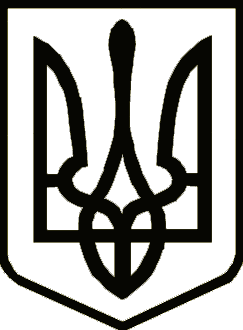 У К Р А Ї Н АЧЕРНІГІВСЬКА ОБЛАСНА ДЕРЖАВНА АДМІНІСТРАЦІЯУПРАВЛІННЯ КАПІТАЛЬНОГО БУДІВНИЦТВАН А К А З05.08.2019                                                  м. Чернігів			                       № 296Про закріплення спеціаліста по технаглядуУ зв’язку з початком робіт, відповідно до договору підряду по об’єкту будівництва з метою забезпечення технічного нагляду за будівництвом об’єктів, н а к а з у ю :1. Закріпити за спеціалістом по веденню технічного нагляду              Гордієнком Володимиром Петровичем наступний об’єкт:1.1. «Поточний ремонт кабінету (1-228) на другому поверсі будівлі Управління капітального будівництва Чернігівської обласної державної адміністрації по вул. Єлецька, 11 в м. Чернігів». Кваліфікаційний сертифікат інженера технічного нагляду, виданий Архітектурно-будівельною атестаційною комісією інженерів технічного нагляду від  24 грудня 2014 року  АТ №0029722. Контроль за виконанням наказу залишаю за собою.Начальник	     	                                       			       	А. ТИШИНА